中南林业科技大学班戈学院自主招生项目申请表Undergraduate Program Application Form for BCC, CSUFT备注：请依照如下材料顺序，将材料命名如“1-自主招生项目申请表”等6份材料,将全部材料压缩为“姓名+报考专业”文件包，如“张三+金融学”,将压缩包发至邮箱50501394@qq.com和adminbcc@bangor.csuft.edu.cn，邮件主题与压缩包同名。本科专业项目申请表（请中英文对照填写, PDF）；有效身份证明扫描件（正反面合并为1份PDF）；国外大学录取通知书（PDF）；高中毕业证（PDF格式扫描件）；高中毕业学校出具的高中成绩单（PDF格式扫描件）雅思或托福成绩单（PDF格式扫描件）申请专业SpecialtyBanking and Finance金融学    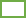 Accounting and Finance会计学 Electronic Engineering电子信息工程    Forestry and Environmental Management 林学（环境管理）Banking and Finance金融学    Accounting and Finance会计学 Electronic Engineering电子信息工程    Forestry and Environmental Management 林学（环境管理）Banking and Finance金融学    Accounting and Finance会计学 Electronic Engineering电子信息工程    Forestry and Environmental Management 林学（环境管理）Banking and Finance金融学    Accounting and Finance会计学 Electronic Engineering电子信息工程    Forestry and Environmental Management 林学（环境管理）Banking and Finance金融学    Accounting and Finance会计学 Electronic Engineering电子信息工程    Forestry and Environmental Management 林学（环境管理）Banking and Finance金融学    Accounting and Finance会计学 Electronic Engineering电子信息工程    Forestry and Environmental Management 林学（环境管理）Banking and Finance金融学    Accounting and Finance会计学 Electronic Engineering电子信息工程    Forestry and Environmental Management 林学（环境管理）Banking and Finance金融学    Accounting and Finance会计学 Electronic Engineering电子信息工程    Forestry and Environmental Management 林学（环境管理）Banking and Finance金融学    Accounting and Finance会计学 Electronic Engineering电子信息工程    Forestry and Environmental Management 林学（环境管理）Banking and Finance金融学    Accounting and Finance会计学 Electronic Engineering电子信息工程    Forestry and Environmental Management 林学（环境管理）个人信息General Information 个人信息General Information 个人信息General Information 个人信息General Information 个人信息General Information 个人信息General Information 个人信息General Information 个人信息General Information 个人信息General Information 个人信息General Information 个人信息General Information Name                   Name                   Name                   Name                   Name                   Gender                        Gender                        Date of BirthDate of BirthDate of BirthDate of Birth姓名姓名姓名姓名姓名性别 性别 出生年月出生年月出生年月出生年月NationalityNationalityNationalityNationalityNationalityNationalityMobile Phone Mobile Phone Mobile Phone Mobile Phone Mobile Phone 国籍/民族国籍/民族国籍/民族国籍/民族国籍/民族国籍/民族移动电话移动电话移动电话移动电话移动电话mail Address mail Address mail Address mail Address mail Address mail Address ID/Passport NumberID/Passport NumberID/Passport NumberID/Passport NumberID/Passport Number电子邮箱电子邮箱电子邮箱电子邮箱电子邮箱电子邮箱身份证号码/护照号码身份证号码/护照号码身份证号码/护照号码身份证号码/护照号码身份证号码/护照号码Home Address  Home Address  Home Address  Home Address  Home Address  Home Address  Zip CodeZip CodeZip CodeZip CodeZip Code家庭居住地家庭居住地家庭居住地家庭居住地家庭居住地家庭居住地邮编邮编邮编邮编邮编Registered Address   Registered Address   Registered Address   Registered Address   Registered Address   Registered Address   Home PhoneHome PhoneHome PhoneHome PhoneHome Phone户口所在地户口所在地户口所在地户口所在地户口所在地户口所在地家庭电话家庭电话家庭电话家庭电话家庭电话教育背景Education Background 教育背景Education Background 教育背景Education Background 教育背景Education Background 教育背景Education Background 教育背景Education Background 教育背景Education Background 教育背景Education Background 教育背景Education Background 教育背景Education Background 教育背景Education Background 高中就读时间高中就读时间高中就读时间学校名称学校名称学校名称原录取学校原录取学校原录取专业原录取专业High School PeriodHigh School PeriodHigh School PeriodName of SchoolName of SchoolName of SchoolPreviously Admitted UniversityPreviously Admitted UniversityPreviously Admitted MajorPreviously Admitted Major英语水平English Proficiency英语水平English Proficiency英语水平English Proficiency英语水平English Proficiency英语水平English Proficiency英语水平English Proficiency英语水平English Proficiency英语水平English Proficiency英语水平English Proficiency英语水平English Proficiency英语水平English ProficiencyIELTS雅思IELTS雅思Listening听Listening听Listening听Reading读Writing写Speaking说Speaking说Overall Band Score总分Overall Band Score总分IELTS雅思IELTS雅思TOEFL托福TOEFL托福Listening听Listening听Listening听Listening听Writing写Speaking说Speaking说Overall Band Score总分Overall Band Score总分TOEFL托福TOEFL托福Others其他Others其他Listening听Listening听Listening听Reading读Writing写Speaking说Speaking说Overall Band Score总分Overall Band Score总分Others其他Others其他请注意，您同意录取后必须放弃原留学资格，在教育部中外合作办学学生注册系统中注册（请打勾）Please note that you must give up your original overseas study offer and register in the Chinese Foreign Cooperative Education Registration System of the Ministry of Education (Please tick)请注意，您同意录取后必须放弃原留学资格，在教育部中外合作办学学生注册系统中注册（请打勾）Please note that you must give up your original overseas study offer and register in the Chinese Foreign Cooperative Education Registration System of the Ministry of Education (Please tick)请注意，您同意录取后必须放弃原留学资格，在教育部中外合作办学学生注册系统中注册（请打勾）Please note that you must give up your original overseas study offer and register in the Chinese Foreign Cooperative Education Registration System of the Ministry of Education (Please tick)请注意，您同意录取后必须放弃原留学资格，在教育部中外合作办学学生注册系统中注册（请打勾）Please note that you must give up your original overseas study offer and register in the Chinese Foreign Cooperative Education Registration System of the Ministry of Education (Please tick)请注意，您同意录取后必须放弃原留学资格，在教育部中外合作办学学生注册系统中注册（请打勾）Please note that you must give up your original overseas study offer and register in the Chinese Foreign Cooperative Education Registration System of the Ministry of Education (Please tick)请注意，您同意录取后必须放弃原留学资格，在教育部中外合作办学学生注册系统中注册（请打勾）Please note that you must give up your original overseas study offer and register in the Chinese Foreign Cooperative Education Registration System of the Ministry of Education (Please tick)请注意，您同意录取后必须放弃原留学资格，在教育部中外合作办学学生注册系统中注册（请打勾）Please note that you must give up your original overseas study offer and register in the Chinese Foreign Cooperative Education Registration System of the Ministry of Education (Please tick)请注意，您同意录取后必须放弃原留学资格，在教育部中外合作办学学生注册系统中注册（请打勾）Please note that you must give up your original overseas study offer and register in the Chinese Foreign Cooperative Education Registration System of the Ministry of Education (Please tick)请注意，您同意录取后必须放弃原留学资格，在教育部中外合作办学学生注册系统中注册（请打勾）Please note that you must give up your original overseas study offer and register in the Chinese Foreign Cooperative Education Registration System of the Ministry of Education (Please tick)请注意，您同意录取后必须放弃原留学资格，在教育部中外合作办学学生注册系统中注册（请打勾）Please note that you must give up your original overseas study offer and register in the Chinese Foreign Cooperative Education Registration System of the Ministry of Education (Please tick)请注意，您同意录取后必须放弃原留学资格，在教育部中外合作办学学生注册系统中注册（请打勾）Please note that you must give up your original overseas study offer and register in the Chinese Foreign Cooperative Education Registration System of the Ministry of Education (Please tick)同意Agreed  同意Agreed  同意Agreed  同意Agreed  同意Agreed  同意Agreed  同意Agreed  同意Agreed  同意Agreed  同意Agreed  同意Agreed  学院审核意见Whether to Enroll学院审核意见Whether to Enroll学院审核意见Whether to Enroll学院审核意见Whether to Enroll